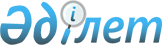 Об утверждении перечня автомобильных дорог областного значения по Атырауской областиПостановление областного акимата Атырауской области от 28 июня 2013 года № 249. Зарегистрировано Департаментом юстиции Атырауской области 02 августа 2013 года № 2763.
      Сноска. По всему тексту на государственном языке слово "селосына" заменено словом "ауылына" постановлением областного акимата Атырауской области от 7.11.2014 № 338.
      В соответствии со статьями 27, 37 Закона Республики Казахстан от 23 января 2001 года "О местном государственном управлении и самоуправлении в Республике Казахстан" и статьями 3, 13 Закона Республики Казахстан от 17 июля 2001 года "Об автомобильных дорогах" акимат области ПОСТАНОВЛЯЕТ:
      1. Утвердить прилагаемый перечень автомобильных дорог областного значения по Атырауской области.
      2. Определить балансодержателем автомобильных дорог областного значения по Атырауской области государственное учреждение "Управление пассажирского транспорта и автомобильных дорог Атырауской области".
      3. Государственному учреждению "Управление пассажирского транспорта и автомобильных дорог Атырауской области" принять необходимые меры, вытекающие из настоящего постановления.
      4. Контроль за исполнением настоящего постановления возложить на Шакимова Т.А.- заместителя акима области.
      5. Настоящее постановление вступает в силу со дня государственной регистрации в органах юстиции и вводится в действие по истечении десяти календарных дней после дня его первого официального опубликования.
      "СОГЛАСОВАНО"
      "24" июня 2013 года Перечень автомобильных дорог областного значения по Атырауской области
      Сноска. Приложение с изменениями, внесенными постановлением акимата Атырауской области от 13.12.2019 № 288 (вводится в действие по истечении десяти календарных дней после дня его первого официального опубликования).
      продолжение таблицы
      Сноска. В строке 3: в графе 16 и 17 цифры "1" и "804,0" исключены постановлением областного акимата Атырауской области от 7.11.2014 № 338.

      

      Сноска. В строке "Всего": внесено изменение постановлением областного акимата Атырауской области от 7.11.2014 № 338.


      продолжение таблицы
					© 2012. РГП на ПХВ «Институт законодательства и правовой информации Республики Казахстан» Министерства юстиции Республики Казахстан
				
      Аким области

Б. Измухамбетов

      Председатель Комитета автомобильных дорог

      Министерства транспорта и коммуникаций

      Республики Казахстан

      ____________________ З.Сагинов
Приложение к постановлению акимата области от 28 июня 2013 года № 249Утвержден постановлением акимата области от 28 июня 2013 года № 249
№ п/п
Индекс автомобильной дороги
Наименование автомобильной дороги
Общая протяженность, км
По категориям, км
По категориям, км
По категориям, км
По категориям, км
По категориям, км
№ п/п
Индекс автомобильной дороги
Наименование автомобильной дороги
Общая протяженность, км
I
II
III
IV
V
1
2
3
4
5
6
7
8
9
1
КЕ-1
"Атырау-Индер "
164,36
164,36
2
КЕ-2
Подъезд к селу Махамбет
1,42
1,42
3
КЕ-3
Подъезд к поселку Индерборский
7,10
7,10
4
КЕ-4
Подъезд к поселку Макат
9,50
9,50
5
КЕ-5
Подъезд к селу Аккистау
0,78
0,78
6
КЕ-6
Подъезд к селу Курмангазы
1,15
1,15
7
КЕ-7
"автомобильная дорога "Атырау-Астрахань"-7 разъезд-Асан-Азгыр-Суюндук-Балкудук-граница РФ"
282,0
282,0
8
КЕ-8
Курмангазы-Приморье-Бирлик-Котяевка
47,04
47,04
9
КЕ-9
"Индер-Карабау-Миялы-Сагиз"
324,50
42,0
72,0
210,5
10
Исключена постановлением акимата Атырауской области от 13.12.2019 № 288 (вводится в действие по истечении десяти календарных дней после дня его первого официального опубликования).
Исключена постановлением акимата Атырауской области от 13.12.2019 № 288 (вводится в действие по истечении десяти календарных дней после дня его первого официального опубликования).
Исключена постановлением акимата Атырауской области от 13.12.2019 № 288 (вводится в действие по истечении десяти календарных дней после дня его первого официального опубликования).
Исключена постановлением акимата Атырауской области от 13.12.2019 № 288 (вводится в действие по истечении десяти календарных дней после дня его первого официального опубликования).
Исключена постановлением акимата Атырауской области от 13.12.2019 № 288 (вводится в действие по истечении десяти календарных дней после дня его первого официального опубликования).
Исключена постановлением акимата Атырауской области от 13.12.2019 № 288 (вводится в действие по истечении десяти календарных дней после дня его первого официального опубликования).
Исключена постановлением акимата Атырауской области от 13.12.2019 № 288 (вводится в действие по истечении десяти календарных дней после дня его первого официального опубликования).
Исключена постановлением акимата Атырауской области от 13.12.2019 № 288 (вводится в действие по истечении десяти календарных дней после дня его первого официального опубликования).
Всего
837,85
0,00
0,00
207,14
138,21
492,50
В том числе по типам покрытий, км
В том числе по типам покрытий, км
В том числе по типам покрытий, км
В том числе по типам покрытий, км
В том числе по типам покрытий, км
В том числе по типам покрытий, км
Мосты
Мосты
Асфальтобетонное покрытие
черное
черное
черное
гравийно-щебеночное
грунтовое
Мосты
Мосты
Асфальтобетонное покрытие
гравийное
щебеночное
грунтовое 
гравийно-щебеночное
грунтовое
штука
метр
10
11
12
13
14
15
16
17
11,30
153,06
2
81,0
1,42
7,10
9,50
0,78
1,15
1
110,0
282,0
29,0
18,0
15,0
760
112,0
31,0
181,50
8
313,0
50,00
64,00
21,15
2
101,0
222,25
0,00
266,10
181,50
21,15
282,00
28,00
1365,00
Трубы
Трубы
Зеленое насаждение
Зеленое насаждение
штука
метр
Всего, км
снегозащита
18
19
20
21
59
942,7
2
34,6
13,0
223,5
109
1 529,4
29
390,8
212,00
3 121,00
0,00
0,00